ООО Креативная студия АникАВАШ БИЗНЕС - НАШЕ РЕШЕНИЕ - ВАША ПРИБЫЛЬ!225710, Республика Беларусь,г. Пинск, ул. ИПД 20 корп.5 офис 1тел.+375 29 740-2-740 тел.+375 165 65-22-33studio@anika-cs.by | www.anika-cs.by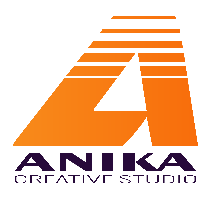 ПРАЙСИСХ. № 1403от 01.01.2022Разработка сайтов и ПО для вашего бизнеса. В сфере IT работаем более 6-и лет.
Являемся филиалом кафедры Информационных технологий и интеллектуальных систем Полесского государственного университета, а также резидентами Технопарка «Полесье».Разработка сайтов и ПО для вашего бизнеса. В сфере IT работаем более 6-и лет.
Являемся филиалом кафедры Информационных технологий и интеллектуальных систем Полесского государственного университета, а также резидентами Технопарка «Полесье».Разработка сайтов и ПО для вашего бизнеса. В сфере IT работаем более 6-и лет.
Являемся филиалом кафедры Информационных технологий и интеллектуальных систем Полесского государственного университета, а также резидентами Технопарка «Полесье».Разработка сайтов и ПО для вашего бизнеса. В сфере IT работаем более 6-и лет.
Являемся филиалом кафедры Информационных технологий и интеллектуальных систем Полесского государственного университета, а также резидентами Технопарка «Полесье».НАИМЕНОВАНИЕ УСЛУГИНАИМЕНОВАНИЕ УСЛУГИСТОИМОСТЬСТОИМОСТЬЛэндинг ПейджИнтернет-магазинКорпоративный сайтПервичное SEO уникальный дизайн
 слайд-шоу, каталог товаров
 система управления корзина покупателя 
 адаптивность регистрация в Google и Yandex создание семантического ядра подбор ключевых словЛэндинг ПейджИнтернет-магазинКорпоративный сайтПервичное SEO уникальный дизайн
 слайд-шоу, каталог товаров
 система управления корзина покупателя 
 адаптивность регистрация в Google и Yandex создание семантического ядра подбор ключевых словОт 700 BYNОт 2400 BYNОт 2200 BYNОт 550 BYNОт 700 BYNОт 2400 BYNОт 2200 BYNОт 550 BYNРеклама в Яндекс. Директ Максимально целевая аудитория Прозрачная система оплаты Возможность таргетингаРеклама в Яндекс. Директ Максимально целевая аудитория Прозрачная система оплаты Возможность таргетингаОт 550 BYNОт 550 BYNРеклама в буклете “ВТЕМЕ инфо” 20 000 экземпляров по почтовым ящикам
 Пинск, Иваново, Лунинец, Столин Обязательный фотоотчётРеклама в буклете “ВТЕМЕ инфо” 20 000 экземпляров по почтовым ящикам
 Пинск, Иваново, Лунинец, Столин Обязательный фотоотчётОт 0.50 BYNОт 0.50 BYNСоздание мобильных приложенийСоздание мобильных приложенийОт 600 BYNОт 600 BYNРазработка приложений для компьютера  Программа, которая устанавливается на компьютер пользователя и работает под управлением операционной системы.Разработка приложений для компьютера  Программа, которая устанавливается на компьютер пользователя и работает под управлением операционной системы.От 1500 BYNОт 1500 BYNНаписание макроса для MS ExcelЕсть задачи, которые вы делаете несколько раз, вы можете записать макрос, чтобы автоматизировать эти задачи.Написание макроса для MS ExcelЕсть задачи, которые вы делаете несколько раз, вы можете записать макрос, чтобы автоматизировать эти задачи.От 150 BYNОт 150 BYNМоделирование бизнес – разработка ПО Анализ Проектирование Программирование  ТестированиеМоделирование бизнес – разработка ПО Анализ Проектирование Программирование  ТестированиеОт 1000 BYNОт 1000 BYNСоздание и оформление социальных сетейЛого, иконки, дизайн, аватар, обложку, рубрики, менюСоздание и оформление социальных сетейЛого, иконки, дизайн, аватар, обложку, рубрики, менюОт 450 BYNОт 450 BYNС уважением, ООО «Креативная студия АникА»Благодарим за сотрудничество!С уважением, ООО «Креативная студия АникА»Благодарим за сотрудничество!С уважением, ООО «Креативная студия АникА»Благодарим за сотрудничество!С уважением, ООО «Креативная студия АникА»Благодарим за сотрудничество!